Welcome to the new school year in Class 3 and we hope your holidays were enjoyable. Outlined below, is a flavour of what your child will be learning this term. Whole School BookTo foster and share a love of reading across our school and explore understanding of a text in depth, all classes will be reading the book ‘Look Up!’ that won the Waterstones Award 2020. Class 3 will be writing cinquain poems, considering the impact of phones, painting meteor showers and learning about meteor showers. Whole School Reading ChallengeTo help you re-establish daily reading with your child, Class 3 will be taking part in the Whole School Reading Challenge, with a chance for one daily sticker for reading their book to an adult for 20 minutes. Please sign their orange reading record to show they have read.Reading FluencyThree days a week, we have Reading Fluency, which is intended to improve our understanding of what we read aloud, through prosody skills; the rhythm, stress, and intonation of speech that provides important information beyond a sentence's literal word meaning. Story timeAt the end of the day pupils will enjoy story time with our class book ‘Ottoline and the Yellow Cat’, with another opportunity to grow speaking and listening skills, as we discuss the text and vocabulary.WritingInitially we are Sentence Building every day, to backtrack over what we have already learnt and identify where we need to practice. Then we move to Fables as the genre for our writing this half term, with the intent of writing our own story with a moral, deploying conjunctions ,speech and descriptive noun phrases  in our writing.SpellingOur school has invested in a new spelling scheme ‘Essential Spelling’, which aims to make stronger links between phonics and spelling and build a stronger set of skills to spell independently.MathsEveryday maths begins with Fluency for 15 minutes, to rehearse core learning, which has been previously taught, increase “facts at the fingertips” and grow reasoning skills. To build secure Place value, which is the basis of math’s success, the first maths topic is Place Value followed by addition and subtraction strategies. Your child has a ‘Times Table of the Week’ and we use Times Tables Rockstars to reinforce learning. ScienceThis term we will be learning about rocks, fossils and soil.  The children will become experts at working scientifically, with an emphasis on them devising, planning and carrying out their own investigations. MusicThis will initially be based around one song - Let your spirit fly.  We will listen and appraise the song in order to build up a knowledge and understanding of singing, playing instruments, improvisation and composition.  Finally, we will be performing and sharing this with each other.SpanishAfter half term, we will introduce Spanish.  There will be a strong focus on conversation skills, and developing accurate pronunciation.  REPupils will be able to make links between The Good Samaritan Parable and Jesus teaching Christians to love all our neighbours.PEPE kit must always be in school, with PE lessons on Tuesday and Thursday, in which Invasion Games and Fitness Circuits will be the skills focus this half term.GeographyDelving deeper into the formation of Rocks, children will learn how volcanoes are formed later in the term.ArtUnderstanding techniques to get the best from acrylic paint is our aim, in the context of painting landscape.Homework Monday (maths) and Friday (Reading)-due a week later. It will be online, and pupils have their logins, for a reading on ‘first news ihub’, plus Times Table Rockstars.We hope your child settles into Class 3 well, but please do let us know about any health or wellbeing needs your child has. If there are medicines, be sure that the office has them at all times. Please email or phone the office with messages to be passed to us, or fix a time to talk about any concerns.With best wishes from, Mrs Charter, Mrs Blumsom and Mrs Clarke.. 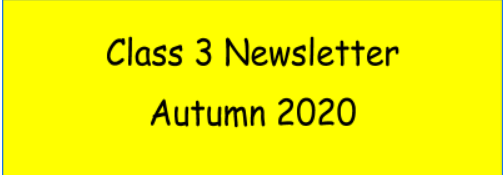 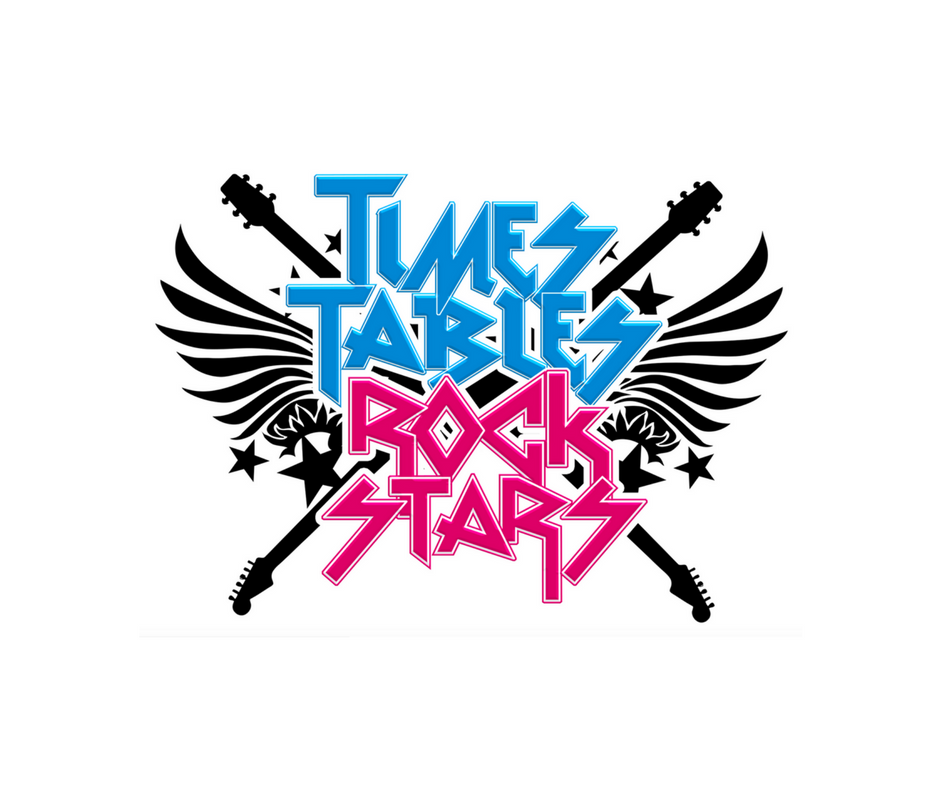 